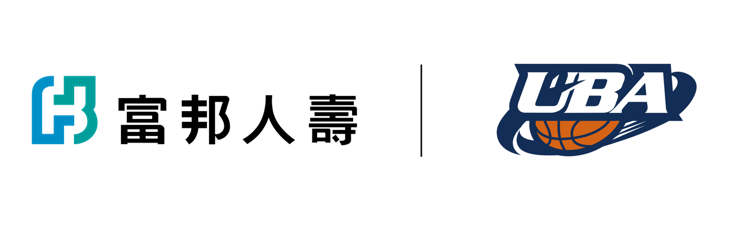 110學年度富邦人壽大專籃球聯賽-校園媒體證申請規範110學年度富邦人壽UBA大專籃球聯賽公開一級賽事，因應相關防疫措施及提升整體賽事品質，將進行人員管制，採全季憑證入場。煩請先行提供資料，協助製作媒體證並安排接待事宜，謝謝。 限各校所屬校園媒體申請，每單位限2張，申請採不記名制，每次入場仍須憑證進行個別登記。申請單位請務必檢附預計採訪名單，現場登記會進行核對確認。採訪期間請各單位自行投保，比賽場地由主辦單位辦理公共意外責任險。申請時程：五、申請及使用規定：各單位申請之媒體證，不得轉讓或租、借予其他單位使用。主辦單位發放之媒體證，為110學年度富邦人壽UBA全季採訪用，請務必妥善保管。若遺失或損毀，申請補發需酌收新台幣貳佰元整，且原證件立即失效。於比賽場館進出及進行採訪，請務必全程佩戴媒體證。如有攝影需求，請於現場憑證領取攝影背心，並於離場前歸還。採訪及拍攝不得影響賽事進行、球隊訓練，亦不得進入球員休息室。不得進行全程錄影、球賽直播（手機直播或Live連線等）以及VOD上傳。持證者於進場後，必須配合主辦單位引導安排及相關規範。因現場座位有限，恕無法提供媒體室或工作座位席，請勿私自佔用。如持證者違反以上規定，經查證屬實，主辦單位有權收回媒體證、立即停止相關權利，且恕不予補發。申請此證代表同意以上規範，如有任何爭議，主辦單位保留最終解釋及決定之權利。六、攝影相關規範請參照附件 「110學年度大專籃球運動聯賽現場拍攝規範同意書」。七、轉播畫面使用請參照附件「大專體總轉播畫面及圖文授權使用辦法」。八、相關防疫規定：若有額溫37.5度之發燒或呼吸道症狀（咳嗽、病理學顯示肺炎）者禁止進入。進場請配合填寫實名制表單。務必全程佩戴口罩。場內禁止飲食，可飲水。如出現嚴重不適症狀，本會得請其離場，賽會期間將嚴格執行相關防疫工作，維護賽場環境安全，敬請所有與賽人員配合。本防疫措施得視疫情及更新狀況隨時調整，請隨時注意本會公告。附件一110學年度富邦人壽大專籃球聯賽校園媒體證申請表*填妥申請表請掃描或拍照email至 ctusf86@mail.ctusf.org.tw *洽詢電話：(02)2771-0300 #34 、#51  大專體總企宣組 主辦單位保留媒體證核發與否，以及媒體證數量的核發權利。媒體送出申請後，主辦單位將進行審核，資料確認無誤後，於10/26通知審核結果，未通過者不另行通知。☐同意☐不同意本單位了解為因應「嚴重特殊傳染性肺炎」除配合「中央流行疫情指揮中心」相關防疫措施指引外，額溫≥37.5度者，需配合防疫規定，不得入場並就醫。☐同意本單位已詳閱上述申請規範、110學年度大專籃球運動聯賽現場拍攝規範同意書及大專體總轉播畫面及圖文授權使用辦法，同意並遵守相關規範。☐同意附件二時間項目10/22（五）至中午12時申請截止10/26（二）通知審核結果，未通過者不另行通知。110學年度 富邦人壽大專籃球聯賽 校園媒體證申請表110學年度 富邦人壽大專籃球聯賽 校園媒體證申請表110學年度 富邦人壽大專籃球聯賽 校園媒體證申請表110學年度 富邦人壽大專籃球聯賽 校園媒體證申請表申請單位(學校/單位名)指導老師指導老師電話聯絡人校印或行政主管單位
/課外活動組戳章聯絡人電話校印或行政主管單位
/課外活動組戳章電子郵件校印或行政主管單位
/課外活動組戳章預計露出平台(如:校內報紙、網站等)校印或行政主管單位
/課外活動組戳章編號科系姓名聯絡電話1234567891011121314151617181920